大庆高新招投标中心电子交易平台发票申请操作手册                           2023.4.21  V1.1操作系统及浏览器要求WIN7或WIN10操作系统（推荐WIN10）IE9、IE10、IE11浏览器（推荐IE11浏览器32位版本）OFFICE 2010以上版本（推荐最新版本OFFICE办公软件）以上相关系统软件浏览器等，本操作手册不提供下载链接。注：请使用者先阅读并按照《大庆高新招投标中心电子交易平台通用电脑环境配置手册》配置电脑后再进行下面操作。重要说明：发票会推送到系统预留邮箱和负责人手机短信，请自行下载。基本信息维护（发票申请前请先维护基本信息）打开会员端网址http://www.dqbidding.cn/TPBidder/memberLogin登录后点击投标人信息管理-基本信息-修改信息，将所有带星号项填写完整后，点击下一步-提交信息。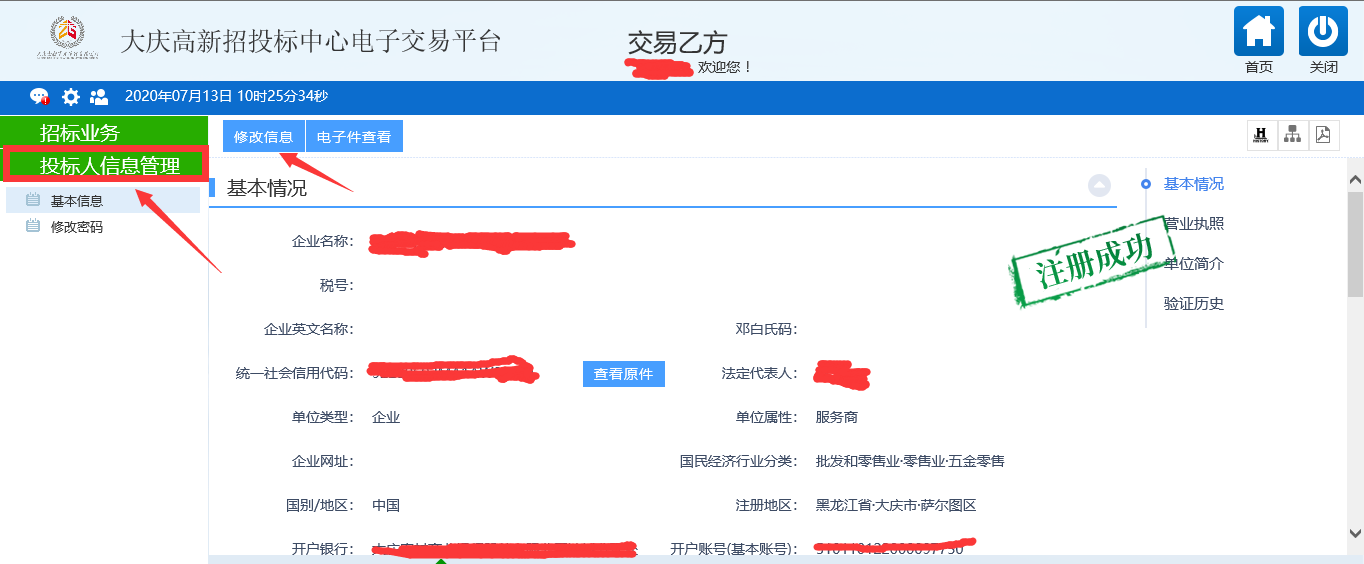 发票申请1.维护完基本信息后，点击招标业务-发票申请-新增发票申请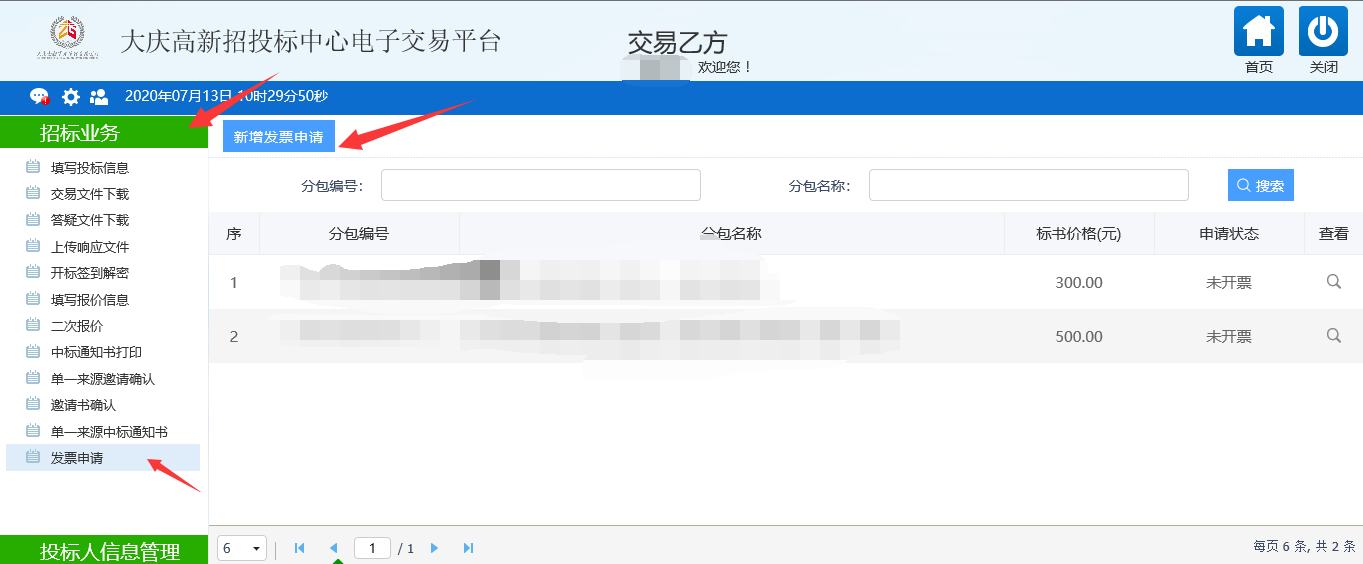 2.选择需要开具发票的标段后点击确认选择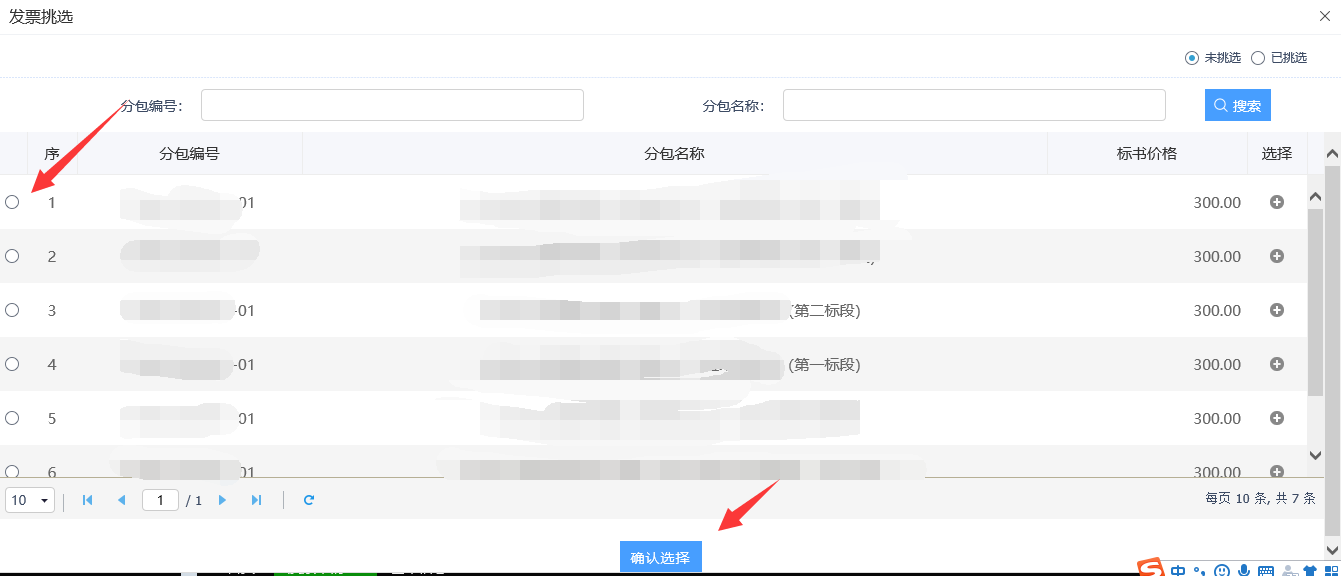 3.点击申请开票后，完成发票申请操作。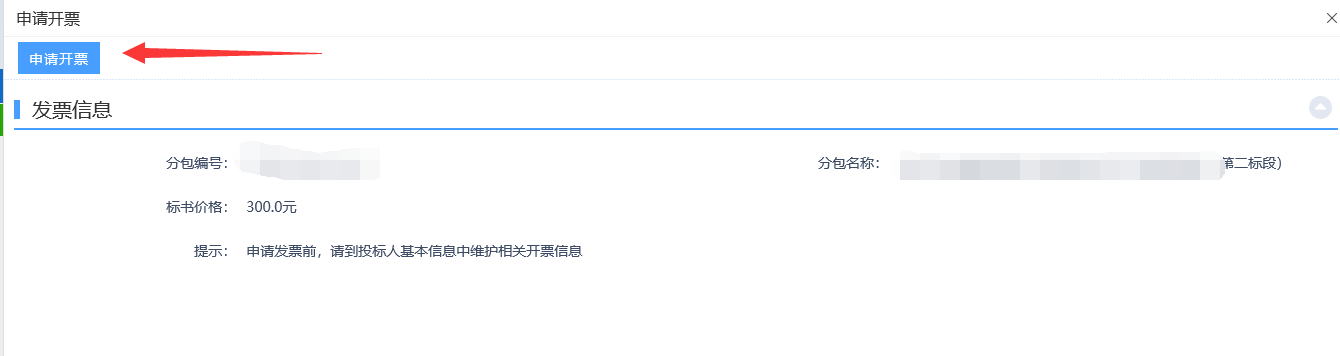 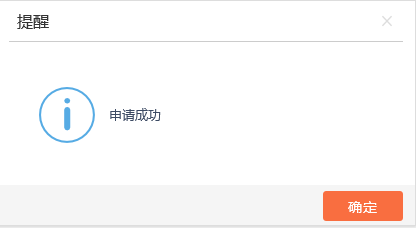 4.可以在发票申请列表页面查看已申请发票的开票状态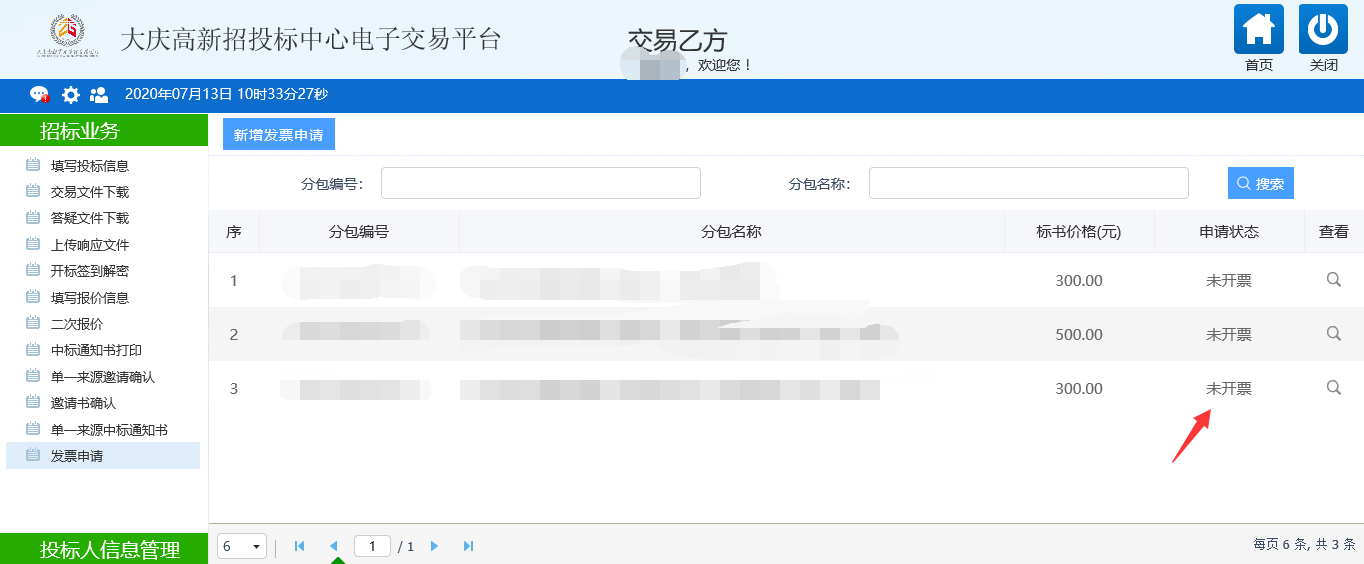 重要说明：发票会推送到系统预留邮箱和负责人手机短信，请自行下载。